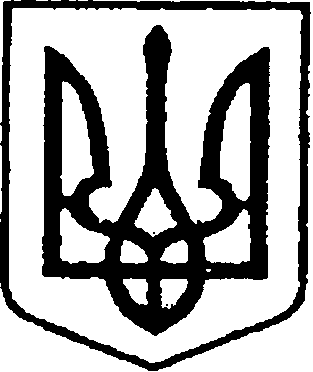 УКРАЇНАЧЕРНІГІВСЬКА ОБЛАСТЬН І Ж И Н С Ь К А    М І С Ь К А    Р А Д А  В И К О Н А В Ч И Й    К О М І Т Е ТР І Ш Е Н Н Явід 30 березня 2023 р.		                м. Ніжин		                            № 105Про внесення змін до фінансового планукомунального некомерційного підприємства«Ніжинський міський ЦПМСД» Ніжинськоїміської ради Чернігівської областіна 2023 рік	Відповідно до ст. ст. 17, 27, 29, 42, 53, 59 Закону України «Про місцеве самоврядування в Україні», ст. ст. 24, 75, 77, 78 Господарського кодексу України, враховуючи вимоги Наказу Міністерства економічного розвитку і торгівлі України від 02 березня 2015 року №205 «Про затвердження Порядку складання, затвердження та контролю виконання фінансового плану суб’єкта господарювання державного сектору економіки» (зі змінами та доповненнями), рішення виконавчого комітету Ніжинської міської ради Чернігівської області від 27.02.2020 року № 47 «Про затвердження Порядку складання, затвердження та контролю за виконанням фінансових планів комунальних підприємств» та розглянувши лист комунального некомерційного підприємства «Ніжинський міський центр первинної медико-санітарної допомоги» Ніжинської міської  ради Чернігівської області  від 17.03.2023 року за №01-10/159, пояснювальну записку та зміни до фінансового плану на 2023 рік, виконавчий комітет Ніжинської міської Чернігівської області ради вирішив:	1.Затвердити зміни до фінансового плану комунального некомерційного підприємства «Ніжинський міський центр первинної медико-санітарної допомоги» Ніжинської міської  ради Чернігівської області на 2023 рік та викласти його в наступній редакції, що додається.2. Відділу економіки та інвестиційної діяльності виконавчого комітету Ніжинської міської ради Чернігівської області (Гавриш Т.М.) забезпечити оприлюднення даного рішення на офіційному сайті Ніжинської міської ради Чернігівської області протягом п’яти робочих днів з дня його прийняття. 3. Контроль за виконанням цього рішення покласти на першого заступника міського голови з питань діяльності виконавчих органів ради Вовченка Ф.І.Міський голова						                            Олександр КОДОЛА